Мастер - классТема: «Эффективная подготовка конкурсного вокального номера» Подготовила: Назарова Алена Валерьевна, педагог дополнительного образования МАУДО «ЦДТ «Эльдорадо», высшая квалификационная категория.Цель мастер-класса: - познакомить с этапами подготовки вокального номера;- дать практические рекомендации и советы для успешной  подготовки обучающихся к вокальным конкурсам;- сформировать интерес педагогов к участию в конкурсах различного уровня вызвать положительные эмоции от творческой деятельности.Форма проведения мастер-класса:- очная с педагогами;- лекция, практическая работа.Музыкальный конкурс – это неотъемлемая часть современного музыкального и педагогического мира,  двигатель творческого прогресса.На сегодняшний день существует огромное множество музыкальных конкурсов различных уровней, статусов и форматов. Конкурс-это явление сложное и неоднозначное, и имеющее о себе прямо противоположные точки зрения. Одни считают, что конкурс - это важная составляющая в процессе развития творческих способностей детей и хороший способ стимулирования дальнейшей работы ученика. Другие же указывают на ряд отрицательных сторон. Прежде всего, это касается эмоциональной и психологической нагрузки участников конкурса. Так же известна частая необъективность жюри из-за того, что работа оценивается в течение ограниченного отрезка времени и нередко по ограниченному репертуару. Успех на конкурсе наших учеников зависит от множества факторов, которые мы должны сложить как пазлы. Весь процесс подготовки  - это краткосрочный стратегический план действий, который выстраивается в зависимости от целей, которые мы перед собой ставим.Цели участия в конкурсе каждый ставит перед собой свои (какие?)Основные цели: 1. Мы хотим занять призовое место на конкурсе с конкретным солистом или коллективом (такую цель я ставлю перед собой сама, как руководитель, если ребенок озвучивает сам такую цель, поддерживаю, мотивирую на усиленную работу, но делаю упор, что это должно быть достойное победы выступление).Или  2. Мы хотим принять участие в конкурсе для приобретения опыта, наша основная задача – достойное выступление. (Такие цели адекватно ставить для начинающих исполнителей либо для переходя на другой уровень конкурсов. Например, с районного выходим на областной или российский).Выбор конкурсных программ велик. По уровню, по направлению, по форме проведения (очная, дистанционная).Итак, у нас есть участник и мы выбрали конкурс.1. Внимательно изучаем положение, сроки проведения, условия а главное – критерии оценки конкурсного выступления. Конечно, суть критериев вокальных номинаций примерно одна, но расхождение в количестве критериев может быть существенным. И логично предположить то, что бы набрать наибольшее количество баллов нужно начинать подготовку по всем пунктам, которые указаны. То есть мы понимаем, что если мы пошли на конкурс, значит мы согласны на соревнование на тех условиях, которые выставлены. Если нам не нравятся условия, то мы не идем, и не спорим потом с жюри, если результат нас не устроил.Примеры критериев.	Критерии окружного и областного этапа фестиваля современного искусстваУрал-миксРайонный конкурс патриотической песни Красная гвоздикаУчастники Конкурса оцениваются по 10-ти балльной системе.Критерии оценивания:1. Соответствие репертуара тематике Фестиваля;2. Исполнительское мастерство;3.Культура исполнения(внешний вид, культура поведения на сцене, выразительность исполнителей). Изучив критерии, мы видим, что взяв песню строго по тематике мы можем заработать максимальное количество баллов. В общем-то, все прочитавшие это положение руководители так и сделают, поэтому основная борьба пойдет в исполнении 2го и 3го критерия.Совет по поводу выбора репертуара. (Приложение 2)На протяжении нескольких лет я слушаю исполнителей на конкурсах, проводимых в нашем центре и сделала выводы о том, что основная масса выбранного репертуара лежит на поверхности, т.е. это известные ретро композиции по тематике или популярные детские современные композиции, которые порой, приходится слушать по несколько раз в разных исполнениях. Я для себя и для детей стараюсь выбирать не особо известные  песни, либо неожиданный вариант исполнения, ищу минусовые фонограммы кавер-версий известных песен. Главное – это новизна, свежесть, непохожесть на других. Ну и конечно, всегда берем на конкурс хорошо отработанный материал.Подбор репертуара – самая сложная и ключевая задача, которую необходимо решить. У меня с детьми на подбор конкурсной песни иногда уходит до 3 учебных занятий. Как правило, это совместное обсужденное решение. Если нужно убедить, то  я привожу доводы, с которыми ребенок соглашается и в итоге он думает, что сам выбрал эту песню.Очень важно, чтобы произведение нравилось юному вокалисту, вызывало в нем желание как можно скорее выучить и выступить с ним перед аудиторией. Если мы претендуем на призовое место то степень технической и художественной сложности должна соответствовать или немного превышать уровень исполнительских возможностей юного вокалиста на данном этапе его развития,  чтобы показать в динамике постепенный рост его профессиональной подготовки. Чем меньше опыта у конкурсанта, тем дольше длится подготовка и отработка произведения. 	Если мы идем за опытом на конкурс учрежденческого, районного уровня то для начинающего вокалиста любого возраста подбираю несложный репертуар, в тональности речевой позиции ребенка. Очень важно правильно подобрать тональность минусовой фонограммы, которую вы решили использовать! На х–минус, есть функция правки тональности. ( если педагоги не знают, о речевой позиции – пояснить, показать, как звучит) Не стоит давать сложные композиции начинающим артистам, даже если они этого очень хотят и даже если песня им очень нравится. В этом случае ошибки в интонировании, плоский звук на высоких нотах, неспетые низкие ноты – это ошибка педагога, а не его ученика. ( рекомендации я подготовила для вас в раздаточном материале Приложение )Далее идет этап работы над произведением, его осмысление, разучивание наиболее трудных (в техническом и динамическом плане) отрывков. Что касается правила – произведение должно соответствовать возрасту исполнителя. По моему мнению, и это лежит во главе угла ведения моего педагогического процесса, ребенок должен понимать текст, то о чем он поет. И не всегда дело в возрасте. Дело в жизненном опыте, в общем кругозоре. И если ребенок в 10 лет понимает песню Высоцкого, может рассуждать и объяснить смысл, то я дам ему эту песню. ( пример)Невозможно не сказать об эмоциональной подготовке к выступлению. В музыкально-исполнительской деятельности наблюдается некоторая зависимость от типа нервной системы музыканта-исполнителя (Приложение 1) Сценическое волнение – неотъемлемая часть выступления. Все мы разные и Далеко не каждый способен справляться с волнением. И проявляется оно в разной степени. У кого-то это собранность и сосредоточенность, максимум сжатые кулачки, а кто-то с  неуправляемой дрожью в коленках , вылетающим из памяти текстом и остолбеневшим телом выходит на сцену. Для профилактики сценического волнения мы используем следующие моменты:Тщательная подготовка и отработка материала до рефлекторного выполнения. Уверенность – залог успеха!Исполнение конкурсного репертуара на публике ( можно специально пригласить пару человек или снимать на видео, дети на камеру реагируют так же , как на зрителя)Не секрет, что во время выступления могу случиться разные казусы: не включился микрофон, или выключился, включили не ту фонограмму или она случайно остановилась – эти моменты мы проигрываем на репетиции. Например, останавливаю фонограмму и ребенок продолжает исполнение с заданной точки.Играем с помехами и отвлекающими факторами. Ничто не должно отвлекать от исполнения композиции ( играем, один педагог выходит, поет песню Елочка. Остальным дано задание: разговаривать, окликать по имени, смеяться, выходить и заходить в кабинет.)Боязнь забыть текст. Это чувство знакомо каждому. Отличный способ предотвратить провалы в памяти – игра наизусть с разных мест. Часто на текстах мы рисуем, подчеркиваем слова, рисуем зрительные образы. Такой приём называется мнемотехника. Практическая работа: на примере текста «Елочка», используя приём мнемотехники необходимо  вспомнить 2 куплет, последний и т. д. (Приложение № 3)В дни перед концертом лучше беречь силы, не напрягать внимание. Если произведение не готово, то учить его уже поздно. Вообще, педагог должен понимать, что выход ученика на сцену с недоученным произведением не допустим, так как это чревато плохими последствиями для психики юного музыканта.День выступления. В день выступления я не делаю замечаний, не порчу настроение. Ученик должен верить в себя и в свои способности. Стандартное распевание и спокойствие. Непосредственно перед выходом на сцену за 1 номер мы стоим за кулисами, дышим медленно диафрагмой, молча ждем выхода.Само выступление обычно проходит, как в тумане, я сама по опыту это знаю, когда уходишь со сцены – даже не слышишь аплодисменты. Сразу после выступление необходимо дать ребенку время, чтобы придти в себя. Никаких замечаний  и похвал он в течение 2-3 минут не слышит и не воспринимает. После этого времени говорим только о положительных моментах выступления, хвалим. Никаких разборов полета в день после выступления не должно быть.	Все замечания и анализ ошибок разбираем на последующем занятии.	В конкурсах нужно участвовать. Это общение, новые знакомства, это атмосфера творчества, музыкальный азарт. Желаю успехов и удачи вам и вашим ученикам!                                         Влияние типа темперамента на исполнительскую деятельность обучающегося                                Приложение 1Приложение 2Рекомендации по подбору конкурсного репертуара.Не следует занижать сложность для вокалистов с опытом, так как это тормозит творческое развитие и не следует давать сложные произведения новичкам, либо не по способностям ( пока не развили) так как это формирует неправильный навык звукоизвлечения , а в случае неудачного выступления чревато появлением боязни, страха перед публикой. На первом месте – уверенность в исполняемом произведении! Всегда  для самой верхней нотки в произведении должен быть запас диапазона, хотя бы полтона. Самая нижняя нотка не должна быть на пределе диапазона, так же, поднимаем хотя бы на полтона, так как в состоянии волнения она просто не прозвучит. Подбирайте тональность произведения, где основная часть нот звучит в речевой позиции. Это самая комфортная тональность для ребенка – эстрадника.Если есть ограничение по хронометражу произведения – соблюдайте, иначе вашего вокалиста остановят, не дав допеть 5-ти минутную песню, либо вы будете ловить косые взгляды от руководителей, которые потратили уйму времени, чтобы найти композицию длительностью не более 3 минут. Уважайте соперников.Если по положению требуется одно произведение, то оно должно быть выбрано в соответствии с органикой ребенка, его темпераментом, особенно если это начинающий конкурсант. Не стоит меланхолику давать быстрое, заводное произведение. Он органичнее и выигрышнее просмотрится в медленной, лиричной композиции.Если нужно представить 2 произведения ( это, как правило , областные, российские конкурсы), то следует выбирать разнохарактерные композиции, которые смогут показать универсальность, грани таланта вашего ученика. Внимательно анализируйте текст произведения, смотрите перевод иностранных текстов, что бы не попасть впросак. Иногда ,просто неловко слушать песню с откровениями взрослой женщины в исполнении юной девушки-подростка.Уделите большее внимание поиску конкурсных песен. Потратьте время, не берите очевидное и очень популярное, так как есть большая вероятность, что вы не будете одним единственным исполнителем с этой композицией.Если хочется спеть популярное и очевидное, то тогда сделайте это круче всех!Сайты с минусовыми фонограммами: x-minus.me;  agentstvo-prazdnik.com;  vkmonline.com›minusovk	Песня должна быть готова минимум за месяц до конкурсного выступления, она  должна показывать достоинства исполнителя! Если даже после длительной работы что-то не получается – значит педагог ошибся и подобрал неверный репертуар.	 Удачно выбранная конкурсная программа может стать залогом наибольшего успеха менее талантливого ребенка, и, наоборот, нерациональная, завышенная по сложности программа может помешать яркой  одаренности проявить свой талант  и  получить высокие баллы на конкурсе.Рекомендации по выбору конкурсных мероприятий.	Любой конкурс – это соревнование за победу. Но выявление только одного победителя не всегда является верным, часто очень субъективным. Поэтому самой удачной системой оценки музыканта-исполнителя является бальная система, позволяющая поощрить большее количество юных конкурсантов неограниченным количеством дипломов лауреатов 1, 2, 3 степени,  дипломантов 1, 2, 3 степени, различных специальных дипломов и грамот. Такая система широко используется на коммерческих конкурсах российского уровня «Сибирь зажигает звезды», «Урал собирает друзей»,  «Планета талантов» и др. Поэтому, для начинающих артистов, для формирования уверенности, для пополнения опыта, рекомендуется участие в конкурсах с такой системой оценивания. 	Конкурсы , где ограниченное количество победителей , как правило 3 , определяется по наибольшему количеству баллов среди фактических участников – наиболее жесткие ,с точки зрения влияния на детскую психику, в случае поражения. Победа на таких конкурсах дается сложнее, особенно при большом количестве участников, но и тем она ценнее. Приложение 3Использование приёма мнемотехники для запоминания слов песниМнемотаблица – это схема, в которую заложена определенная информация. Это графическое или частично графическое изображение персонажей песни, сказки, стихотворений, явлений природы, некоторых действий.  Данная мнемотаблица может быть использована при разучивании песни "В лесу родилась елочка"  Сл. Р. А. Кудашевой, музыка Л. К. Бекман В лесу родилась ёлочка,              В лесу она росла.	Зимой и летом стройная,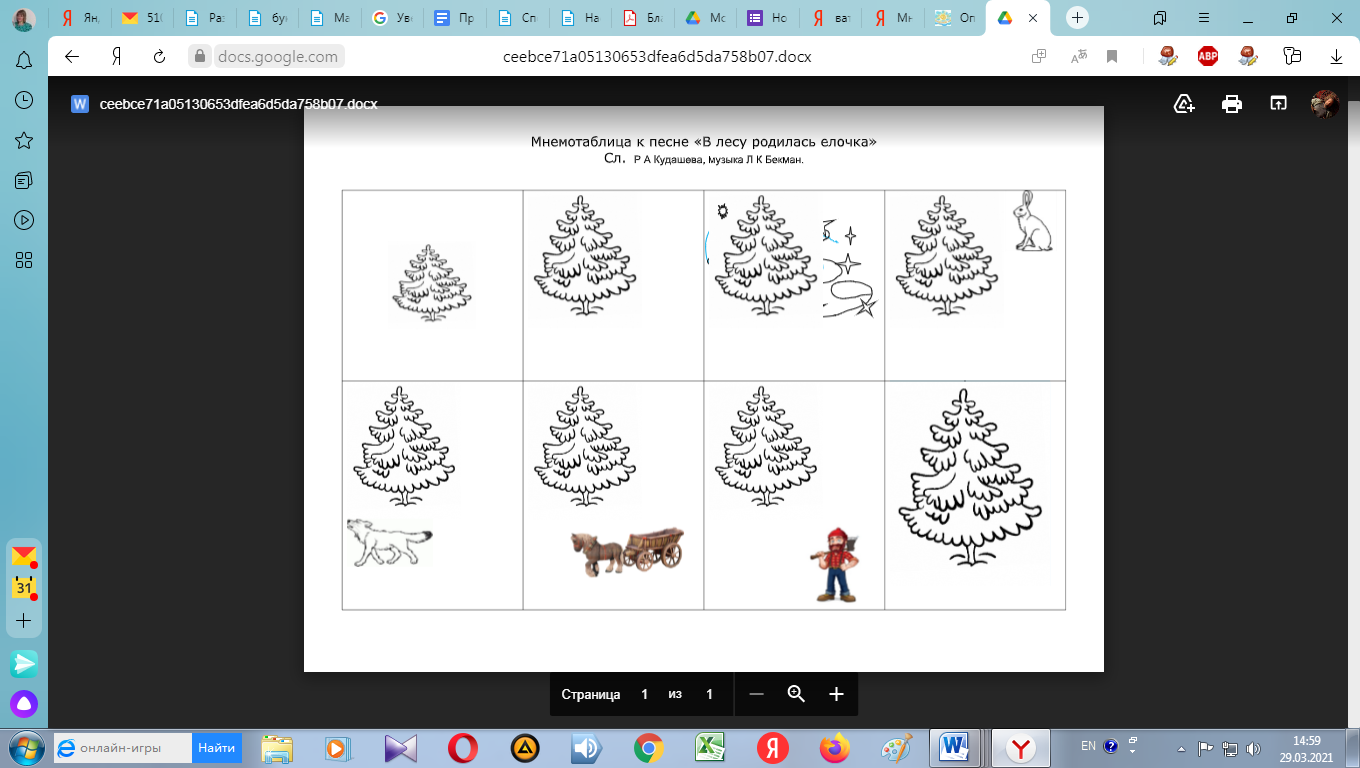 Зелёная была. Метель ей пела песенку: «Спи, ёлочка, бай-бай!»Мороз снежком укутывал:«Смотри, не замерзай!»3.Трусишка зайка серенькийПод ёлочкой скакал.Порою волк, сердитый волк,Рысцою пробегал.4.Чу! Снег по лесу частомуПод полозом скрипит.Лошадка мохноногаяТоропится, бежит.5.Везёт лошадка дровеньки,На дровнях мужичок.Срубил он нашу ёлочкуПод самый корешок.6.Теперь ты здесь, нарядная,На праздник к нам пришлаИ много, много радостиДетишкам принесла.ВокалБаллы1.Вокальные данные (тембр голоса, диапазон, чистота строя, качество интонации, ритмичность)1-102.Техника исполнения (оригинальность, соответствие репертуара возрастной категории и возможностям исполнителя, чувство ритма, умение пользоваться микрофоном)1-103.Артистизм (эмоциональность, презентация, контакт со зрителем, умение преподнести исполняемое произведение)1-104.Имидж (самовыражение, костюм, реквизит, макияж, дополнительные выразительные средства (подтанцовка и т.д.))1-105.Эстетика (общее впечатление от номера)1-10Максимально50Тип нервной системыФлегматикиМеланхоликиХолерикиСангвиникиИсполнительская характеристикаФлегматикам часто недостает артистизма в исполнении; иногда они незаметно для себя замедляют темп. Чувствуют себя скованно, когда вынуждены обращаться к непривычному композиторскому языку. Не проявляют инициативу в организации своих выступлений. Работают методично, спокойно. Охотно опираются на ранее приобретенные исполнительские навыки.Тщательно прорабатывают детали исполнения, много внимания уделяют подробностям интерпретации. Часто недостает масштабности исполнения, артистической раскрепощенности, творческой смелости. Медленно адаптируются к непривычным условиям работы.Могут долго работать над одной композицией.Исполнение холериков, как правило, отличается высоким артистизмом. Они стремятся играть ярко и выразительно. В исполнительской интерпретации ярко проявляется волевое начало. Не могут долго работать над композицей и отрабатывать детали, если что-то не получается, то скорее поменяют репертуар, нежели будут дорабатывать недочеты. Часто испытывают трудности при ритмической организации музыкального материала: имеют склонность к ускорению темпа, сокращению пауз. Работают неровно – перед ответственным выступлением много и увлеченно занимаются, после выступления с трудом преодолевают свое нерабочее состояние. Сангвиники охотно ищут применение своим творческим силам, проявляют инициативу в организации своих выступлений, но им быстро приедается музыкальное сочинение, даже то, которое сами выбрали. Гибко адаптируются к непривычным условиям работы. Проявление сценического волненияменее других подвержены негативным формам сценического волнения.Особенно тяжело страдают от негативных форм сценического волненияВолнение граничит с азартом, быстро «перегорают»Чаще, адекватное эмоциональное напряжениеРеакция на неудачуПытаются устранить причину неудач, переносят адекватноНеудачи переживают болезненно.Тяжело переживают неудачи.Неудачи переносят относительно легко.Общие рекомендацииНеобходимо сосредоточиться на творческих задачах, а не на том какое впечатление произведет возможная ошибка, что подумают зрители. «я хочу петь, потому ,что мое выступление будет интересно собравшимся людям, я хочу сказать своей песней что-то»чем больше исполнительский опыт, тем проявление сценического волнения меньше влияет на качество исполнения. Солист привыкает работать в состоянии волнения, он учится управлять свои состоянием.Педагогу необходимо  своевременно начинать подготовку конкурсного номера, что бы ребенок был уверен в тексте, в мелодии, в правильности исполнения номера, чтобы максимально снизить тревожность.Сценическое волнение – это нормальный психический процесс, который в адекватном проявлении, дает возможность наиболее красочно выразить свои эмоции при исполнении произведения и донести его до зрителя.Необходимо сосредоточиться на творческих задачах, а не на том какое впечатление произведет возможная ошибка, что подумают зрители. «я хочу петь, потому ,что мое выступление будет интересно собравшимся людям, я хочу сказать своей песней что-то»чем больше исполнительский опыт, тем проявление сценического волнения меньше влияет на качество исполнения. Солист привыкает работать в состоянии волнения, он учится управлять свои состоянием.Педагогу необходимо  своевременно начинать подготовку конкурсного номера, что бы ребенок был уверен в тексте, в мелодии, в правильности исполнения номера, чтобы максимально снизить тревожность.Сценическое волнение – это нормальный психический процесс, который в адекватном проявлении, дает возможность наиболее красочно выразить свои эмоции при исполнении произведения и донести его до зрителя.Необходимо сосредоточиться на творческих задачах, а не на том какое впечатление произведет возможная ошибка, что подумают зрители. «я хочу петь, потому ,что мое выступление будет интересно собравшимся людям, я хочу сказать своей песней что-то»чем больше исполнительский опыт, тем проявление сценического волнения меньше влияет на качество исполнения. Солист привыкает работать в состоянии волнения, он учится управлять свои состоянием.Педагогу необходимо  своевременно начинать подготовку конкурсного номера, что бы ребенок был уверен в тексте, в мелодии, в правильности исполнения номера, чтобы максимально снизить тревожность.Сценическое волнение – это нормальный психический процесс, который в адекватном проявлении, дает возможность наиболее красочно выразить свои эмоции при исполнении произведения и донести его до зрителя.Необходимо сосредоточиться на творческих задачах, а не на том какое впечатление произведет возможная ошибка, что подумают зрители. «я хочу петь, потому ,что мое выступление будет интересно собравшимся людям, я хочу сказать своей песней что-то»чем больше исполнительский опыт, тем проявление сценического волнения меньше влияет на качество исполнения. Солист привыкает работать в состоянии волнения, он учится управлять свои состоянием.Педагогу необходимо  своевременно начинать подготовку конкурсного номера, что бы ребенок был уверен в тексте, в мелодии, в правильности исполнения номера, чтобы максимально снизить тревожность.Сценическое волнение – это нормальный психический процесс, который в адекватном проявлении, дает возможность наиболее красочно выразить свои эмоции при исполнении произведения и донести его до зрителя.